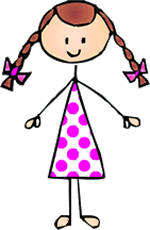 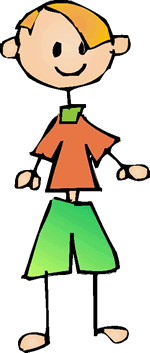 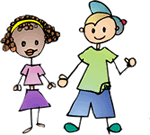 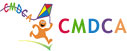 CONSELHO MUNICIPAL DOS DIREITOS DA CRIANÇA E DO ADOLESCENTE DE BELA VISTA DO TOLDO – SCRua Estanislau Schumann, nº 1109 – Centro - Bela Vista do Toldo/SC - CEP 89478-000  Fone: (47) 36290066RESOLUÇÃO Nº 021, de 18 de setembro de 2023.CONSELHO MUNICIPAL DOS DIREITOS DA CRIANÇA E DO ADOLESCENTEComissão Especial EleitoralDispõe sobre a revogação de Resolução.CONSIDERANDO o Conselho Municipal dos Direitos da Criança e do Adolescente de Bela Vista do Toldo, no uso de suas atribuições legais;CONSIDERANDO que o Edital não é claro e objetivo quanto à exigência mínima de tempo de residência no município;CONSIDERANDO que, por um lapso, não foi aberto prazo para recurso da decisão de desclassificação;RESOLVE:Artigo 1º - Fica revogada a resolução número 020, de 24/08/2023, que dispõe sobre a desclassificação da candidata CRISTIANE ANGELO THOMAZ VELHO do pleito eleitoral do Conselho Tutelar, devido a mesma não possuir domicílio eleitoral de no mínimo um ano no município de Bela Vista do Toldo.Artigo 2º - Ficam restabelecidas as disposições revogadas pela Resolução número 020, de 24/08/2023.Artigo 3º - Esta resolução entrará em vigor na data de sua publicação.Bela Vista do Toldo/SC, 18 de setembro de 2023. Maria Tereza Schiessl Alves Santos    Sorlene da Glória Vieira Schermack  Representante governamental                           Representante governamental Maria Helena Kohler Giorgi                                  Solange Maria Kessin BorgesRepresentante da sociedade civil                     Representante da sociedade civilConselho Municipal dos Direitos da Criança e do AdolescenteComissão Especial Eleitoral –Bela Vista do Toldo